الســيـــــــرة الـــــــذاتــــــيــــة   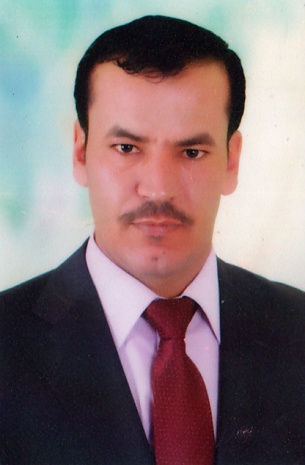 المعلومات الشخصية :الاسم: الدكتور أنور دبشي قفطان الجازي.	أستاذ مشارك في التاريخ الحديث والمعاصرالعنوان:                                           الأردن، جامعة الحسين بن طلال، كلية الآداب / قسم التاريخ والجغرافيا.هاتف: 00962779532600البريد الإلكتروني :  anwar_aljazy@yahoo.comقاعدة البيانات الدولية:  Research Gate / Dr Anwar. D. Aljazyرقم الباحث في قاعد البيانات الوطنية للباحثين في الجامعات والمراكز العلمية الأردنية: 7749.  خبرات العمل: * مدير مركز الأمير بسمة للتراث الثقافي غير المادي 2019- 2021.العنوان: جامعة الحسين بن طلال، كلية البترا للسياحة والآثار. *باحث متفرغ 2011- 2015. العنوان: جامعة الحسين بن طلال، مركز الدراسات والاستشارات.* مــــدرس، 2007- 2010.العنوان: الجامعة الهاشمية،معهد الملكة رانيا للسياحة والتراث، قسم إدارة الموارد التراثية.* مدرس، 2004-2006.العنوان: جامعة المرقب، كلية الآداب، ليبــــــــــيا.* باحث في مكتبة ومتحف البنك الأهلي الأردني للنميات بإدارة الدكتور نايف القسوس( 2000- 2003 ) . العنوان:  الإدارة العامة للبنك الأهلي الأردني،  عمان.عضوية اللجان في الجامعة:*  عضو مجلس جامعة الحسين بن طلال، 2020ـــ 2021.  *  لجنة معادلة المواد، رئيساً، قسم التاريخ والجغرافيا، 2020*  اللجنة الاجتماعية والثقافية، رئيساً، قسم التاريخ والجغرافيا. 2018.*  اللجنة العلمية، عضواً، قسم التاريخ والجغرافيا، 2019-2021.العضوية خارج الجامعة:* عضو مجلس إدارة شركة تطوير وادي عربه، 2021- * عضو لجنة النشر في مركز التوثيق الملكي، 2021- 2023.الأبحاث العلمية المنشورة:* بحث بعنوان: ( توثيق أسماء المواقع الجغرافية في البادية الجنوبية الشرقية/ محافظة معان)، مجلة الأسماء الجغرافية، مسقط، عمان، فبراير، 2023. * بحث بعنوان: ( أوضاع البادية الجنوبية في عهد الملك المؤسس، 1921- 1951)، مجلة جامعة الحسين بن طلال للبحوث، مجلد: 7، عدد: 1، 2021.* بحث بعنوان: (واجبات ومهام قوات البادية في مخافر البادية الشمالية الشرقية، خلال الأعوام 1933- 1934م و 1937-1938م، ( دفتر مذكرات جندي أردني مصدراً)، المجلة الأردنية للتاريخ والآثار، الجامعة الأردنية، مجلد: 15، عدد: 3، 2021. * بحث بعنوان: (توثيق الآبار التراثية في سهل الفجيج- محافظة معان ( دراسة تاريخية توثيقية)، مجلة دراسات- العلوم الإنسانية، والاجتماعية، الجامعة الأردنية، مجلد: 48، عدد:4، 2021.* بحث بعنوان: (الأحوال الاجتماعية في مدينة معان خلال العقد الأول من القرن العشرين، "كتب الرحالة الأجانب مصدراً" )، مجلة دراسات- العلوم الإنسانية، والاجتماعية، الجامعة الأردنية، مجلد: 48، عدد:4، 2021* بحث بعنوان: (أحوال التجارة النجدية مع إمارة شرق الأردن، 1923-1937، ( الوثائق الحكومية الأردنية مصدراً)، مجلة جامعة الحسين بن طلال للبحوث، مجلد: 6، عدد: 2، 2020. * بحث بعنوان: (الجريمة والعقاب عند الأنباط)، (باحث مشارك)، المجلة الأردنية للتاريخ والآثار، الجامعة الأردنية، مجلد: 14، عدد: 1، شباط 2020.  * بحث بعنوان: (التطورات العامة في الأردن في عهد رئيس الوزراء وصفي التل ( 1962-1971)، (دراسة تاريخية، الصحافة مصدراً)، مجلة دراسات- العلوم الإنسانية، والاجتماعية، الجامعة الأردنية، مجلد: 47، عدد:1، 2020.  * بحث بعنوان: ( مشاريع توطين البدو في محافظة معان 1925- 1975)، مجلة مؤته للبحوث والدراسات،)، مجلة مؤته للبحوث والدراسات، مجلد: 33، عدد: 6، 2018. * بحث بعنوان: ( الواقع الاقتصادي والاجتماعي لقضاء المريغة/ محافظة معان- دراسة من منظور تنموي )، ( باحث مشارك)، المجلة الأردنية للعلوم الاجتماعية، الجامعة الأردنية، 2017. * بحث بعنوان: ( تاريخ منطقة الجفر منذ أقدم العصور وحتى تأسيس مشروع توطين البدو)، المجلة الأردنية للتاريخ والآثار، الجامعة الأردنية، مجلد: 11، عدد: 3، 2017. * بحث بعنوان: ( موقف القبائل البدوية من العمليات العسكرية للثورة العربية الكبرى في جنوب الأردن ( 1917- 1918) ( الوثائق البريطانية مصدراً)، مجلة جامعة الحسين بن طلال للبحوث، مجلد: 3، عدد: 2، 2017. * Jordanian Citizens, Trends towards Women’s Social Economic and Political rights in ( Karak, Tafieleh and Maan)  Governorates ( A field Study 2016).(Associate Researcher) International Journal of Humanities and Social Science, Vol.7, No.4, April 2017, pp. 65- 91.*  بحث بعنوان: (الجغرافية التاريخية لبادية معان) المجلة الأردنية للتاريخ والآثار، الجامعة الأردنية، مجلد: 9، عدد: 3، أيلول 2015.  *  بحث بعنوان: ( دراسة قطعتي نقد سكت بمناسبة إنشاء الولاية العربية عام 106م ( دراسة تاريخية)، المجلة الأدبية ، جامعة عين شمس، عدد: 17، جزء: 3، 2012. الأبحاث المدعومة:  * مشروع البحث العلمي المدعوم من قبل صندوق دعم  البحث العلمي في الجامعة، والموسوم بـ ( توثيق الآبار التراثية في منطقة سهل الفجيج الزراعي/ محافظة معان (دراسة تاريخية توثيقية)، 2017-2018.  الكتب: * كتاب بعنوان: (الجغرافية التاريخية لمناطق قبيلة الحويطات " مرتفعات الشراة والبادية الشرقية" ) 2016.  الدراسات: *  دراسة بعنوان ( مسح الخصائص والقيم والاتجاهات لطلبة جامعة الحسين بن طلال)، 2017.* باحث رئيس في الدراسة التي أجرتها الجامعة بعنوان: ( مسح الخصائص والقيم والاتجاهات لطلبة الحسين بن طلال)، 2017. * باحث رئيس في الدراسة التي أجرتها الجامعة بعنوان: ( الواقع الاقتصادي والاجتماعي لقضاء المريغة/ محافظة معان)، 2016/2017. * باحث رئيس في الدراسة التي أجرتها الجامعة بعنوان: ( رغبة طالبات الثانوية العامة بالالتحاق في تخصص القبالة) 2016/2017.* باحث رئيس في الدراسة التي أجرتها الجامعة والموسومة بـ : ( حقوق المرأة الاقتصادية والاجتماعية في محافظات الكرك، الطفيلة ومعان)، 2016. * باحث رئيس في  الدراسة التي أجرتها الجامعة  والموسومة بــ ( مسح الخصائص والقيم والاتجاهات لطلبة جامعة الحسين بن طلال)، والذي تم تنفيذه بالتعاون ما بين جامعة الحسين بن طلال والجامعة الأردنية، خلال الفترة ما بين كانون الأول- كانون الثاني 2017/ 2018. مساقات التدريس  في الجامعة: مدخل إلى دراسة التاريخ، الهاشميون ودورهم في التاريخ، تاريخ الأردن عبر العصور، تاريخ الشرق القديم، تاريخ العرب قبل الإسلام، تاريخ الحضارة العربية الإسلامية، تاريخ العرب المعاصر، تاريخ العرب الحديث، تاريخ القدس، التراث الحضاري والناس، آثار الأردن، تاريخ المغرب والأندلس، تاريخ العالم الحديث، تاريخ العالم المعاصر، تاريخ الأيوبيين والمماليك، تاريخ العالم الإسلامي المعاصر، الفنون الإسلامية، تاريخ الدولة العثمانية، تاريخ أوروبا المعاصر، مساهمة الأردن في الحضارة الإنسانية، التاريخ الساساني والبيزنطي. المؤتمرات:* المؤتمر التاسع للخبراء العرب في الأسماء الجغرافية، " التكامل الجغرافي المكاني بين الاسم والموقع"، مسقط، سلطنة عمان، 5-7/12/ 2022، عنوان البحث: ( توثيق أسماء المواقع الجغرافية في البادية الجنوبية الشرقية/ محافظة معان. * مؤتمر السيرة النبوية الشريفة والكتابات الاستشراقية، عضو في اللجنة العلمية للمؤتمر، الجزائر، جامعة البليدة، كلية العلوم الاجتماعية والإنسانية، شعبة التاريخ، 7-8/2/ 2022.* مؤتمر مئوية الدولة الأردنية، " المجتمع الأردني في مئة عام"، الجامعة الأردنية، 18-21/10/ 2021، عنوان البحث: ( أعمال الدولة الأردنية في تنمية المجتمع البدوي في جنوب الأردن خلال القرن العشرين).   * مؤتمر مئوية الدولة الأردنية، " تطور التنمية والخدمات العامة في الأردن"، جامعة البلقاء التطبيقية/ السلط، 15-16/8/ 2021، عنوان البحث: ( تطور الحركة التجارية في إمارة شرق الأردن). * المؤتمر الدولي الموسوم بـ " الملك المؤسس، الشخصية والقيادة والتاريخ، جامعة الحسين بن طلال، 22-24/6/2021، عنوان البحث: ( أوضاع البادية الجنوبية في عهد الملك المؤسس، 1921-1951).* المؤتمر الدولي الموسوم بـ " مؤتمر مئوية الدولة الأردنية"، الأردن والوطن العربي 1921- 2021، جامعة اليرموك، 18-19/5/ 2021، عنوان البحث: ( العلاقات الأردنية-السعودية، 1956-1976).* المؤتمر الدولي السادس للبحث العلمي، انطاليا/ تركيا 27-31/3/ 2019،  عنوان البحث: ( توثيق آبار المياه التراثية في سهل الفجيج/ محافظة معان، " دراسة ميدانية" ). * المؤتمر الدولي الخامس للبحث العلمي، انطاليا/ تركيا، 25-27/11/2018، عنوان البحث:( مشاريع توطين البدو في جنوب الأردن وأثرها في تنمية المجتمع المحلي "بلدة الحسينية نموذجاً").  * المؤتمر الأول للآثار والسياحة في محافظة معان، جامعة الحسين بن طلال، البترا، 3-4/10/2017. عنوان البحث: (تطوير مناطق البادية تراثياً وسياحياً).* المؤتمر الدولي حول مئوية الثورة العربية الكبرى، الذي عقد بالتعاون ما بين الجامعة الأردنية ومهرجان جرش الثقافي، 23-24/ 7/ 2016، عنوان البحث: ( دور القبائل البدوية في شرقي الأردن أثناء الثورة العربية الكبرى). الندوات، ورش العمل، الملتقيات والمحاضرات:*  المشاركة في ندوة بمناسبة اختيار القويرة لواء للثقافة الأردنية، بعنوان: ( تاريخ القويرة عبر العصور)، بتاريخ 15/6/2021. * المشاركة في الندوة التي نظمها ملتقى القدس الثقافي في عمان عبر تقنية (Zoom) للحديث عن مشاركة الأردن في حرب 1948، بتاريخ 22/5/2020.* المشاركة في الورشة التحضيرية الأولى لبرنامج ذاكرة الأردن التي نظمتها وزارة الثقافة في المركز الثقافي الملكي بتاريخ 8/1/2020.* المشاركة في التجمع الذي عقد في بلدة الحميمة العباسية بتاريخ 14/11/2019، للتعريف بتراث محافظة معان، بتنظيم من المركز الثقافي البريطاني، وبحضور صاحب السمو الملكي الأمير الحسن بن طلال ومجموعة من المختصين والمهتمين بالتراث من العرب والأجانب.  * الملتقى التاسع عشر لحضارة وتاريخ مكة، جامعة أم القرى بالتعاون مع الجمعية التاريخية السعودية، تحت عنوان "تاريخ وحضارة مكة المكرمة عبر العصور"، 22-24/1/2020. * ملتقى العقبة الدولي للإبداع/ سلطة منطقة العقبة الاقتصادية الخاصة، 8- 11/ 4/ 2019، محاضرة بعنوان ( مدينة العقبة، استعراض تاريخي). * المشاركة في احتفال جمعية الصالحية (رم) السياحية، والذي نظمته بمناسبة الأعياد الوطنية، بتاريخ 14/ 5/2018.* محاضرة عن تاريخ بلدة الجفر، خلال مهرجان الجفر الأول للتراث، بتاريخ 17/3/2018. * المشاركة في الندوة الحوارية الموسومة بـ ( القضاء العشائري ودوره في السلم المجتمعي)، والتي نظمتها مديرية شباب محافظة معان/ مركز شباب الشراة/ قضاء المريغة، بتاريخ 27/ 3/2018. * محاضرة بمناسبة الذكرى الخمسون لمعركة الكرامة، في جمعية الحسينية لرعاية وتأهيل المعاقين، بتاريخ 28/ 3/ 2018.* محاضرة بمناسبة الذكرى الخمسون لمعركة الكرامة، نظمتها مدرسة الحسينية الثانوية المختلطة بالتعاون مع جامعة الحسين بن طلال، بتاريخ 10/ 4/ 2018. * المشاركة في حفل لقاء الطلبة السعوديون في الجامعة مع نائب الملحق الثقافي السعودي، وإلقاء كلمة عن العلاقات التاريخية الأردنيةــ السعودية، بتاريخ 19/12/2017. * المشاركة بورشة عمل نظمتها جمعية المسعودي للثقافة والتراث/ العقبة، بمناسبة مئوية الثورة العربية الكبرى، 25/11/2016.* محاضرة بعنوان: ( مسارات الثورة العربية الكبرى)، جامعة الحسين بن طلال، بتاريخ 1-11-2016.* محاضرة بعنوان: ( محطات في مسيرة الثورة العربية الكبرى)، مدرسة الحسينية الثانوية، بتاريخ 18-8- 2016. * ورشة عمل بعنوان: ( الجفر والهاشميون) ، الجفر . عنوان البحث المقدم " الجفر ومحيطها الآثاري والحضاري والتراثي"  16-6-2009 .* ورشة عمل بعنوان: ( المساجد الأثرية في الأردن)،جامعة آل البيت. عنوان البحث       المقدم "مسجد العباسيين في الحميمة، بتاريخ  25/3/2009.المقالات:* مقال بعنوان: ( واحة معان... خدمة الحجاج عبر العصور)، مجلة إضاءات، الملحقية الثقافية السعودية، 2018. * مقال بعنوان: ( أكاديمي أردني يصف رحلته إلى مكة، ماذا قال عن الشعب السعودي؟) صحيفة سبق الالكترونية السعودية، 2018. * مقال بعنوان: (العمق التاريخي للعلاقات الأردنية- السعودية)، مجلة إضاءات، الملحقية الثقافية السعودية، إصدار خاص بمناسبة زيارة خادم الحرمين الشريفين للمملكة،العدد: 6 2017.* مقال بعنوان: ( ذكرى اليوم الوطني، استلهام الماضي العريق لمستقبل زاهر مشرق)، مجلة إضاءات، الملحقية الثقافية السعودية، العدد: 7، 2017. * مقال بعنوان: (قافلة الحج الشامي عبر العصور)، صحيفة سبق الالكترونية السعودية ، 2017.* مقال بعنوان: (من الأمر الملكي المؤسس للسعودية، أكاديمي أردني يفتح نافذة على تاريخ المملكة)، صحيفة سبق الالكترونية السعودية، 2017. * مقال بعنوان: ( شجرة الطيار في الطفيلة،،، هنا استظل جعفر بن أبي طالب وأبطال معركة مؤته)، صحيفة الدستور، 2015.* مقال بعنوان: (بحيرة الحسا القديمة،،، منجم في الأسفل ومدينة في الأعلى)، صحيفة الرأي 2009. * مقال بعنوان: ( منطقة باير، طريق الحرير وبطولات الهلالي)، صحيفة الرأي 2008. 	  النشاطات الأخرى: * المشاركة في تسجيل حلقة من برنامج ( نحو القبة)، التلفزيون الأردني، 2020.* المشاركة في اليوم الوطني السعودي الثامن والثمانون والتاسع والثمانون، بتنظيم من  السفارة السعودية، 2019. * المشاركة في إحدى فعاليات مهرجان الملك عبد العزيز آل سعود للهجن، الرياض، السعودية،  2018. * الفوز بمسابقة أدبية نظمتها السفارة السعودية بمناسبة زيارة خادم الحرمين الشرفيين للمملكة، 2017. * لقاء مع برنامج ( يسعد صباحك) التلفزيون الأردني للحديث عن الدور التاريخي لقصر الملك المؤسس في مدينة معان، 2017. * لقاء مع التلفزيون السعودي/ السفارة السعودية، للحديث عن العلاقات التاريخية المتميزة بين المملكتين الشقيقتين، 2017. * المشاركة في تسجيل برنامج للتلفزيون الأردني ( برنامج على خطاهم) يتناول مسيرة ومواقع الثورة العربية الكبرى في جنوب الأردن، وقد سجلت الحلقات في أربعة مواقع: قصر الملك المؤسس/ معان، الجفر، أبو اللسن، أذرح، على مدار عدة أيام خلال عام 2016. الدروع وكتب الشكر:* شهادة المشاركة في مؤتمر "السيرة النبوية الشريفة والكتابات الاستشراقية"، الجزائر، جامعة البليدة، كلية العلوم الاجتماعية والإنسانية، شعبة التاريخ، 7-8/2/ 2022.* شهادة المشاركة في مؤتمر مئوية الدولة الأردنية، " المجتمع الأردني في مئة عام"، الجامعة الأردنية، 18-21/10/ 2021.   * شهادة المشاركة في مؤتمر مئوية الدولة الأردنية، " تطور التنمية والخدمات العامة في الأردن"، جامعة البلقاء التطبيقية/ السلط، 15-16/8/ 2021.* شهادة المشاركة في المؤتمر الدولي الموسوم بـ " الملك المؤسس، الشخصية والقيادة والتاريخ، جامعة الحسين بن طلال، 22-24/6/2021.* شهادة المشاركة في المؤتمر الدولي الموسوم بـ " مؤتمر مئوية الدولة الأردنية"، الأردن والوطن العربي 1921- 2021، جامعة اليرموك، 18-19/5/ 2021.* كتاب شكر من سمو السفير السعودي الأمير خالد بن فيصل آل سعود، بمناسبة إهدائه نسخة من كتابي. * درع من السفارة السعودية بمناسبة فوز مقالي عن تاريخ العلاقات الأردنية السعودية بمسابقة نظمتها السفارة. * درع من الملحقية الثقافية السعودية للجهود المبذولة والاهتمام بالطلبة السعوديين الدارسين في جامعة الحسين بن طلال. * درع من إدارة مهرجان جرش بالتعاون مع الجامعة الأردنية، بمناسبة مشاركتي في إحدى فعاليات المهرجان وهي ندوة دولية بمناسبة مئوية الثورة العربية الكبرى.* كتب شكر من الملحقية الثقافية السعودية على المقالات التاريخية التي شاركت بها في مجلة إضاءات التي تصدرها الملحقية. * درع من الشيخ حسن بن مقبول العمراني، تبوك/ السعودية، للجهود المبذولة في التواصل وتوثيق الروابط بين فئات مجتمعية في كلا البلدين الشقيقين. * شهادة شكر من اللجنة المنظمة لمؤتمر معان الأول، ( الإرث الحضاري والتطور السياحي في معان) للمشاركة بورقة عمل في المؤتمر. * شهادة شكر من إدارة مهرجان الجفر الأول للتراث، للمشاركة في ندوة خلال فعاليات المهرجان. * درع من جمعية الصالحية ( رم) السياحية، للمشاركة في احتفال الجمعية بمناسبة الأعياد الوطنية. * شهادة شكر من جمعية المسعودي للثقافة والتراث/ العقبة، بمناسبة المشاركة في ندوة نظمتها الجمعية عن مئوية الثورة العربية الكبرى.*  درع من جمعية الحسينية بمناسبة المشاركة في احتفال الجمعية بذكرى معركة الكرامة.    